Расценки на товары и услуги сети пейнтбольных клубов «Пейнтленд»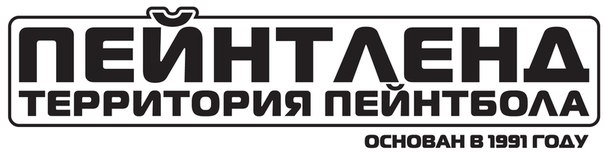  Размещение, Зоны отдыха база «Новокосино»     «01» июня 2017г.Размещение привезенного с собой мангала производится с разрешения администрации и только в мангальной зоне!!Расценки утверждены «01» июня 2017г. _________________________Ген. Директор Гибельгаус Д.А. НаименованиеУсловияЗона ОтдыхаАренда посадочного местаЗона ОтдыхаАренда целикомКорпус отдыха компаний на территории базы «Косино»  включает три отдельные комнаты.В корпусе базы  «КОСИНО» размещение общее – «компания с компанией»2000 руб. до 10 чел.\ далее200руб. человекКомната № 1 ( до 30 -40 чел)Размещение отдельное  По согласованию с администрацией  и возможности размещения отдельно   10.000 руб.10.000 руб.Комната №2 (до 10-12 чел)Размещение отдельное  По согласованию с администрацией     Размещение отдельное  По согласованию с администрацией  и возможности размещения отдельно   3.000 руб.3.000 руб.Комната №3 ( до 20-30 чел)Размещение отдельное  По согласованию с администрацией  и возможности размещения отдельно   10.000 руб10.000 рубШатер уличный до 20 чел. (только летний период)Размещение отдельное от сторонних компаний6.000 руб.6.000 руб.Мангальная зонаМангальная зонаМангальная зонаМангальная зонаНаименованиеУсловияУсловияСтоимость Руб.Аренда мангалаКоробка мангал – без угля, розжига и шампуровКоробка мангал – без угля, розжига и шампуров250Комплект «Мангал +»Мангал, уголь 5 кг., шампура, решетки, розжигМангал, уголь 5 кг., шампура, решетки, розжиг500Дополнительный уголь (мешок 5 кг.)+ розжиг------------250